Муниципальное предприятие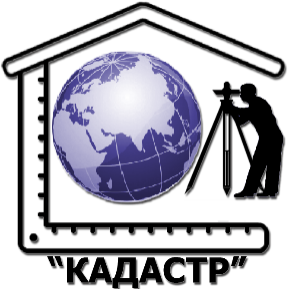 городского округа  Саранск« К А Д А С Т Р ». Саранск, пр. Ленина, д. 4                                                                                                           тел./факс: 8(8342)47-89-47E-mail:  kadastr_13@mail.ruШифр: 1-31/2019-ППСаранск 2019 г.Муниципальное предприятие городского округа Саранск «Кадастр»Заказчик: Логинов Владимир АлександровичМесто строительства: г. СаранскДОКУМЕНТАЦИЯпо внесению изменений в документацию по планировке территории, ограниченной улицами Московская, А.Невского, Старопосадская и правым берегом реки Саранка в Ленинском районе г.Саранска, в части изменения проекта планировки территории и выполнения проекта межевания территории земельных участков с кадастровыми номерами 13:23:0910245:713, 13:23:0910245:130, 13:23:0910245:138, расположенных по адресу: РМ, г.Саранск, ул.А.Невского, д.55 БЧасть 1Пояснительная записка                                                                 Шифр: 1-30/2019-ППДиректор  _____________ В.В.Вавилов                         М.П.                «_____» ________________2019 г.г.Саранск2019 гДОКУМЕНТАЦИЯпо внесению изменений в документацию по планировке территории, ограниченной улицами Московская, А.Невского, Старопосадская и правым берегом реки Саранка в Ленинском районе г.Саранска, в части изменения проекта планировки территории и выполнения проекта межевания территории земельных участков с кадастровыми номерами 13:23:0910245:713, 13:23:0910245:130, 13:23:0910245:138, расположенных по адресу: РМ, г.Саранск, ул.А.Невского, д.55 Б 